 Elaborado por Mónica María García ZapataCoordinadora	IE Juan Nepomuceno CadavidREFLEXIÓN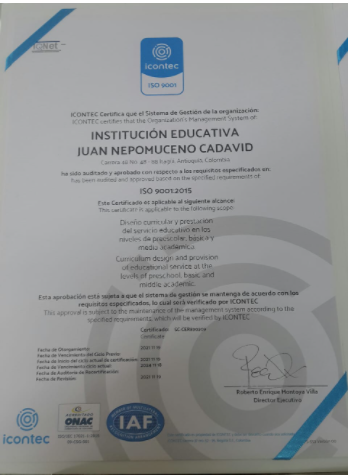 Entrega del Certificado de ICONTEC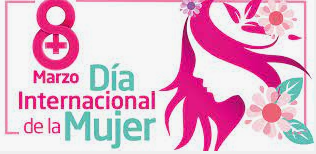 VALOR de ser mujerREFLEXIÓNEntrega del Certificado de ICONTEC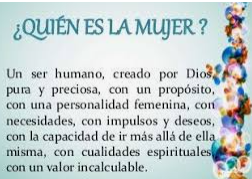 SEMANA8PERIODOIFECHADel 7 de marzo al 11 del 2022OBSERVACIONES GENERALESHorario de atención en la Secretaria de la Institución:  7:30 am a 1:00 pm – 2:00 pm a 4:00 pm Agradecimientos y felicitaciones a todo el equipo organizador del II Foro Prospectivas Profesionales Juan N Cadavid por su excelente trabajo y a los docentes involucrados en la organización y desarrollo de la Posesión del Gobiernos Escolar.   Le damos la bienvenida a los practicantes de psicología del Tecnológico de Antioquia, los cuales vienen a apoyarnos este semestre en el servicio de orientación escolar, es un gran equipo de jóvenes dispuestos a escucharnos y acompañarnos en nuestro transitar por la escuela.        Lunes 07de marzoNO ASISTE 6°4Asunto: Horario B Jornada: MañanaLunes 07de marzoAsunto: Orientación de GrupoHora: 6:15 am a 7:00 amResponsable: Director de GrupoLunes 07de marzoAsunto: Reunión de Área de EDUCACIÓN FÍSICAAsisten: Docentes de Primaria y BachilleratoHora: 11:00 am a 12:00 mResponsable: Jefe de área docente Jhon Freddy Londoño Restrepo Lunes 07de marzoAsunto: Reunión de Área de MATEMÁTICASAsisten: Docentes de Primaria y BachilleratoHora: 11:00 am a 12:00 mResponsable: Jefe de área docente Gilberto Alonso Velásquez VásquezLunes 07de marzoAsunto: Formación de los estudiantes de PrimariaHora: 2:45 pmResponsable: Coordinadora  Ana Lucia Toro de Villa  y docentes de PrimariaLunes 07de marzoAsunto: Formación de los estudiantes de la NocturnaResponsable: Coordinadora  Ana Lucia Toro de Villa  y docentes de PrimariaMartes 08de marzoAsunto: Horario AJornada: MañanaMartes 08de marzoAsunto: Revisión de consolidados para entrega de alertas académicas Responsables: Coordinadora académica y secretaria académica Hora: 7:00amMartes 08de marzoAsunto: Reunión del Proyecto PILEOHora: 11:00 amAsisten: Coordinadora Académica y todos los docentes del área de Lengua Castellana de Primaria y Bachillerato.Responsable: Docente Keyla GerardinoMartes 08de marzoAsunto: Entrega de consolidados para entrega de alertas  a directores de grupo Hora: 12:00 mResponsable: Coordinadora  y secretaria AcadémicaMartes 08de marzoAsunto: Reunión del Semillero de POLUXHora: 12:30 pmLugar: Aula 127Martes 08de marzoAsunto: Socialización de SIEPE a docentes mediante Circular que deben leer para socializar a los padres de familia, que vengan por alertas académicasMiércoles 09de marzoAsunto: Horario AJornada: MañanaAsunto: Horario AJornada: MañanaMiércoles 09de marzoAsunto: Reunión Red de CoordinadoresHora: 7:00 am a 12:00 mLugar: Auditorio Cuarto piso IE Pedro EstradaAsunto: Reunión Red de CoordinadoresHora: 7:00 am a 12:00 mLugar: Auditorio Cuarto piso IE Pedro EstradaMiércoles 09de marzoAsunto: Curso Desarrollo de Competencias Emprendedoras y de innovación desde edades tempranas.Hora: 7:00 am a 12:30 pmAsisten: Los docentes Anderson, Rober, Yeison, Elizabeth y Érica NataliaLugar:  Centro de Convenciones  Aburra Sur segundo pisoResponsable: Programa Pacto Educación Empresa EstadoNota: Asistir con ropa y calzado cómodo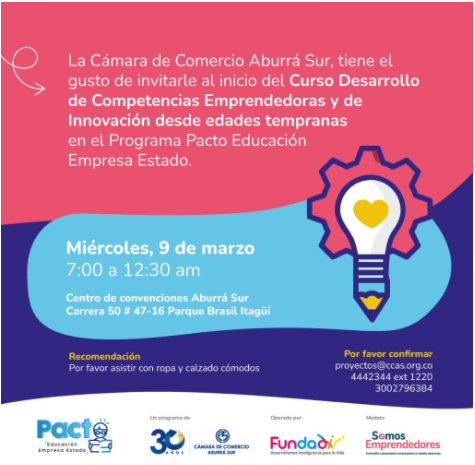 Miércoles 09de marzoAsunto: Reunión con el equipo del Proyecto de Educación Vial Hora: 11:30 amAsisten: Coordinadora Académica y  los docentes del proyecto de Primaria y Bachillerato.Asunto: Reunión con el equipo del Proyecto de Educación Vial Hora: 11:30 amAsisten: Coordinadora Académica y  los docentes del proyecto de Primaria y Bachillerato.Miércoles 09de marzoAsunto: Curso de Pensamiento Computacional y RobóticaHora: 12:30 Lugar: Biblioteca Diego Echavarría Misas cuarto piso CityLabAsiste: El docente Anderson Clavijo con 8 estudiantes.Asunto: Curso de Pensamiento Computacional y RobóticaHora: 12:30 Lugar: Biblioteca Diego Echavarría Misas cuarto piso CityLabAsiste: El docente Anderson Clavijo con 8 estudiantes.Jueves 10 de marzoAsunto: Entrega de Alertas Académicas Jornada MañanaHora: 6:15 am a 7:45 am Lugar: Aula de claseResponsable: Cada director de grupoNota: Los estudiantes entran a las 7:45 am 3 Hora de clase  8:00 am a 8:50 am4 Hora de clase 8:50 am a 9:40 amDescanso 9:40 am a 10:10 am5 hora de clase 10:10 am a 11:05 am6 hora de clase 11:05 am a 12:00 pmJueves 10 de marzoAsunto: Reunión del  Área de FILOSOFIAAsisten: Coordinadora Académica  y Docente Iván Darío Restrepo RodríguezHora: 9:00 am Asunto: Reunión del  Área de FILOSOFIAAsisten: Coordinadora Académica  y Docente Iván Darío Restrepo RodríguezHora: 9:00 am Jueves 10 de marzoAsunto: Reunión del  Área de TECNOLOGIA Y Proyecto TICAsisten: Docentes de Primaria y BachilleratoHora: 11:05 am Responsable: Coordinadora AcadémicaAsunto: Reunión del  Área de TECNOLOGIA Y Proyecto TICAsisten: Docentes de Primaria y BachilleratoHora: 11:05 am Responsable: Coordinadora AcadémicaJueves 10 de marzoAsunto: Asesoría con la empresa ASIMOVHora: 11:30 amLugar: Biblioteca Diego Echavarría Misas. Cuarto piso: CityLabAsunto: Asesoría con la empresa ASIMOVHora: 11:30 amLugar: Biblioteca Diego Echavarría Misas. Cuarto piso: CityLabJueves 10 de marzoAsunto:  Escuela de padres I.E. Juan N. Cadavid “Disciplina positiva”Población: Padres de familia de preescolar y primariaHora: 4:00 pm.Lugar: Cancha institución educativaResponsables: Orientadora escolar y secretaria de la familia municipal.Asunto:  Escuela de padres I.E. Juan N. Cadavid “Disciplina positiva”Población: Padres de familia de preescolar y primariaHora: 4:00 pm.Lugar: Cancha institución educativaResponsables: Orientadora escolar y secretaria de la familia municipal.Jueves 10 de marzoAsunto: Entrega de Alertas Académicas Jornada TardeHora: 5:00 pm a 6:00 pm Lugar: Aula de claseResponsable: Cada director de grupoNota: Los estudiantes salen a las Asunto: Entrega de Alertas Académicas Jornada TardeHora: 5:00 pm a 6:00 pm Lugar: Aula de claseResponsable: Cada director de grupoNota: Los estudiantes salen a las Viernes 11de marzoAsunto: Entrenamiento a Proyectos de Emprendimiento Pacto, Empresa y Estado Hora: 7:30 am a 11:30 amAsisten: Rector y coordinadorasLugar:  Centro de Convenciones  Aburra Sur segundo pisoViernes 11de marzoAsunto: Reunión con practicantes de psicología del Tecnológico de Antioquia.Tema: Orientaciones básicas y análisis de casos.Hora: 8:00 am a 10: 00 amLugar: BibliotecaViernes 11de marzoAsunto: Devolución de los Observadores de la Jornada de la Primaria a la coordinadora Ana LuciaResponsable: Docentes de la NocturnaSábado 05de marzoAsunto: PREICFESHora: 7:50 amAsisten: Los estudiantes de los grupos 11°1 y 11°2Lugar: Aula 126 y 123Responsable: Coordinadora Académica Claudia RoldanPROYECCIÓNPROYECCIÓNLunes 07 de marzoAsunto: Orientación de GrupoTema: Inducción Proyecto PILEO y normas de NetiquetaMiércoles 9 de marzoAsunto: Entrenamiento a Proyectos de Emprendimiento Pacto, Empresa y Estado Asisten: Asisten 5 docentes Lugar:  Centro de Convenciones  Aburra Sur segundo piso8 y 9 de marzoAsunto: Prueba Saber Diagnóstica con BiologíaPara: Los estudiantes de  2°,8°,9°,10° y 11° Jueves 10 de marzoAsunto: Proyecto Escuela de PadresTema: Disciplina positivaAsisten: Padres de familia Preescolar y PrimariaLugar: Cancha IEHora: Presencial 4:00 pmResponsable: Docente Orientadora EscolarJueves 10 de marzoAsunto: Entrega de Alertas Académicas del Primer PeriodoJueves 10 de marzoAsunto: Jueves de Prueba QUIZÁrea: EDUCACIÓN RELIGIOSAPara: Los estudiantes de 4° a 11°Jornada: Contraria Plataforma: MASTERViernes 11 de marzoAsunto: Entrenamiento a Proyectos de Emprendimiento Pacto, Empresa y Estado Hora: 7:00 am a 11:30 amAsisten: Rector y coordinadorasLugar:  Centro de Convenciones  Aburra Sur segundo pisoViernes 11 de marzoAsunto: Entrega de Entornos ProtectoresPara: BachilleratoViernes 11 de marzoAsunto: Test de intereses profesionales Para: Los estudiantes del grado 11° Responsable: Coordinadora Académica e InstruimosViernes 11 de marzoAsunto: Asistencia técnica del MEN: estructura de la prueba SABER Inglés   Dirigido: Docentes de secundaria y media del área de InglésHora: 11:00 am a 1:00 pmLugar: Auditorio de la IE Diego Echavarría Misas   Lunes 14 de marzoAsunto: JORNADA PEDAGÓGICAMartes 15 de marzoAsunto: Talleres de Orientación VocacionalHora: 7:10 a 8:05 am         Grupo: 10°1 y 10°2Hora: 8:05 a 9:00 am         Grupo: 10°3 y 11°1Hora: 9:30 a 10:20 am       Grupo: 11°2Responsable: Universidad UNIMINUTOAcompaña: Docente Orientadora Escolar Ángela PlazaMartes 15 de marzoAsunto: Pruebas Diagnósticas “Instruimos”Grados: 2°, 8°, 9° y 10°Miércoles 16 de marzoAsunto: Pruebas Diagnósticas “Instruimos”Grados: 2°, 8°, 9° y 10°Jueves 17 de marzoAsunto: Jueves de Prueba QUIZÁrea: MATEMATICASPara: Los estudiantes de 4° a 11°Jornada: Contraria Plataforma: MASTERViernes 18 de marzoAsunto: Socialización del Cronograma del proyecto de PILEOViernes 18 de marzoAsunto: Entrega de Entornos ProtectoresPara: PrimariaViernes 18 de marzoAsunto: Día Internacional del ReciclajeViernes 18 de marzoAsunto: Reunión del Equipo de CopasttHora: 9:00 amSábado 19 de marzo Asunto: Formación para familias UAI Martes 22 de marzoAsunto: Reunión del área de Lengua CastellanaTema: Preparación del Acto Conmemorativo del Día del IdiomaJueves 24 de marzoAsunto: Jueves de Prueba QUIZÁrea: TECNOLOGIAPara: Los estudiantes de 4° a 11°Jornada: Contraria Plataforma: MASTERMiércoles 30 de marzoAsunto: Simulacro Inicial ICFES 11°Responsable: Coordinadora Académica e InstruimosSemana 11Asunto: Pruebas de PeriodoLunes 04 de abril Asunto: Semana de Comisiones de evaluaciónJueves 07De abrilAsunto: Jueves de Prueba QUIZÁrea: INGLÉSPara: Los estudiantes de 4° a 11°Jornada: Contraria Plataforma: MASTERMiércoles 13 de AbrilAsunto: Día de la familia del primer semestre del año 2022Abril 11 al 17 Asunto: Receso Estudiantil  (Semana Santa)Semana 13Asunto: Planes de MejoraJueves 20 de abrilAsunto: Proyecto Escuela de PadresTema: Camino hacia la Lectoescritura UAIAsisten: Padres de familia Preescolar 1 y 2Hora: Virtual 6:00 pmResponsable: Docente Orientadora EscolarViernes 22 de abrilAsunto: Taller de Proyecto de VidaHora: 7:10 a 8:05 am         Grupo: 10°1 y 10°2Hora: 8:05 a 9:00 am         Grupo: 10°3 y 11°1Hora: 9:30 a 10:20 am       Grupo: 11°2Responsable: Universidad UNIMINUTOAcompaña: Docente Orientadora Escolar Ángela PlazaViernes 22 de abrilAsunto: DIA DE LA TIERRAMiércoles 8 de junioAsunto: Simulacro Intermedio  ICFES 11°Responsable: Coordinadora Académica e InstruimosJueves 09 de junioAsunto: Proyecto Escuela de PadresTema: Prevención de las adicciones.Asisten: Padres de familias de BachilleratoLugar: Cancha IEHora: 6:15 amResponsable: Docente Orientadora EscolarJunio 13 al 10 de julio Asunto: Receso Estudiantil (vacaciones)Junio 13 al 26Asunto: Semana de Desarrollo Institucional (2 semanas)Junio 27  al 10 de julioAsunto: Receso de Docentes (2 semanas)Martes 9 de agostoAsunto: Simulacro Final  ICFES 11°Responsable: Coordinadora Académica e InstruimosJueves 6 de octubreAsunto: Proyecto Escuela de PadresTema: Prevención del suicidioAsisten: Padres de familias de BachilleratoLugar: Cancha IEHora: 6:15 amResponsable: Docente Orientadora EscolarOctubre 10 al 16Asunto: Receso Estudiantil  y Semana Institucional.Octubre 25 y 26 Asunto: Prueba SABER Final con BiologíaPara: Los estudiantes de  2°,8°,9°y 11°Diciembre 2Asunto: Se termina e año escolar.Diciembre 5 al 11Asunto: Semana de Desarrollo Institucional 